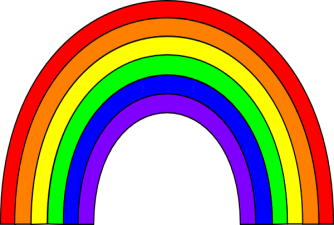 For more information contact:           Nici Moran – 0787 6376806              Tansy Masters - 0792 0081190                                                                             Debra Gregory -  0117 9030334This group is for children aged 5 years and under, living in Bristol with a disability and their familiesWe look forward to seeing you.